NOMBRE EN GRANDE Fecha de nacimiento  (opcional)							Crevillent, 03330correo@gmail.com 666 777 888Permiso de conducir y vehículo propio    PERFIL PROFESIONAL    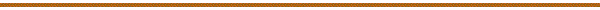 Me he dedicado siempre a esto…. Mi profesión es esta…. Y mi perfil profesional es este…                  EXPERIENCIAPuesto: Estuve trabajando de esto  en TAL, S.L. y mis funciones eran estas: tal….                  FORMACIÓN 2015-2017 : Grado de tal o ciclo formativo en tal centro de tal localidad o población			Certificado de manipulador/ ra de alimentos en la especialidad de …               INFORMÁTICA(Si sabes manejar algún programa de ordenador o lo que sepas de informática). Por ejemplo:Manejo de programas informáticos de edición de video/ fotografía  óManejo del paquete Microsoft office ( Word, Excel, acces…) a nivel usuario, avanzado, experto ó …           IDIOMAS			Inglés:	Nivel de A2, B1, B2, C1, C2 hablado, escrito, traducido			Francés:Valenciano:   Nativo nivel tal por la Junta Qualificadora de Coneixements de Valencià			Árabe:              COMPETENCIASDescribes un poco como eres y cuales son tus cualidades a la hora de trabajar y que son interesantes para aplicar en el puesto de trabajo. Por ejemplo:  Soy una persona proactiva con capacidad para tal… Aprendo rápidamente… soy empática ….tengo experiencia en atención al público…